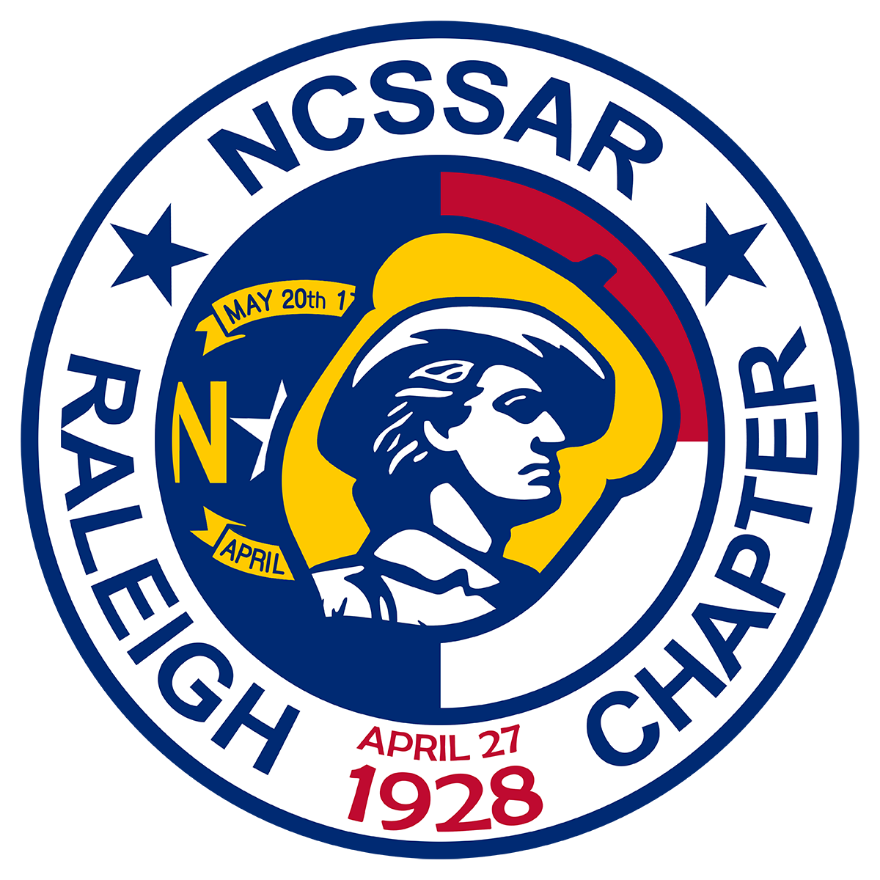 The Raleigh Chapter, Sons of the American Revolution is inviting you to attend our Annual Picnic Gala!This year, the picnic will be held on June 15th, at Lake Crabtree, 1400 Aviation Parkway, Morrisville, NC 27560, at high noon. This will be rain or shine, as this is a sheltered picnic area. There’s also a horseshoe pit beside it! We will be catered by the locally famous Sam Jones BBQ. Our Keynote speaker will be the renowned Chris Grimes, as he delves into medical practices of the Revolutionary Period, with his extensive collection of equipment. All members of Patriotic Societies are encouraged to participate, as well as any guests you wish to bring. Dress is casual.